  ANEXO 1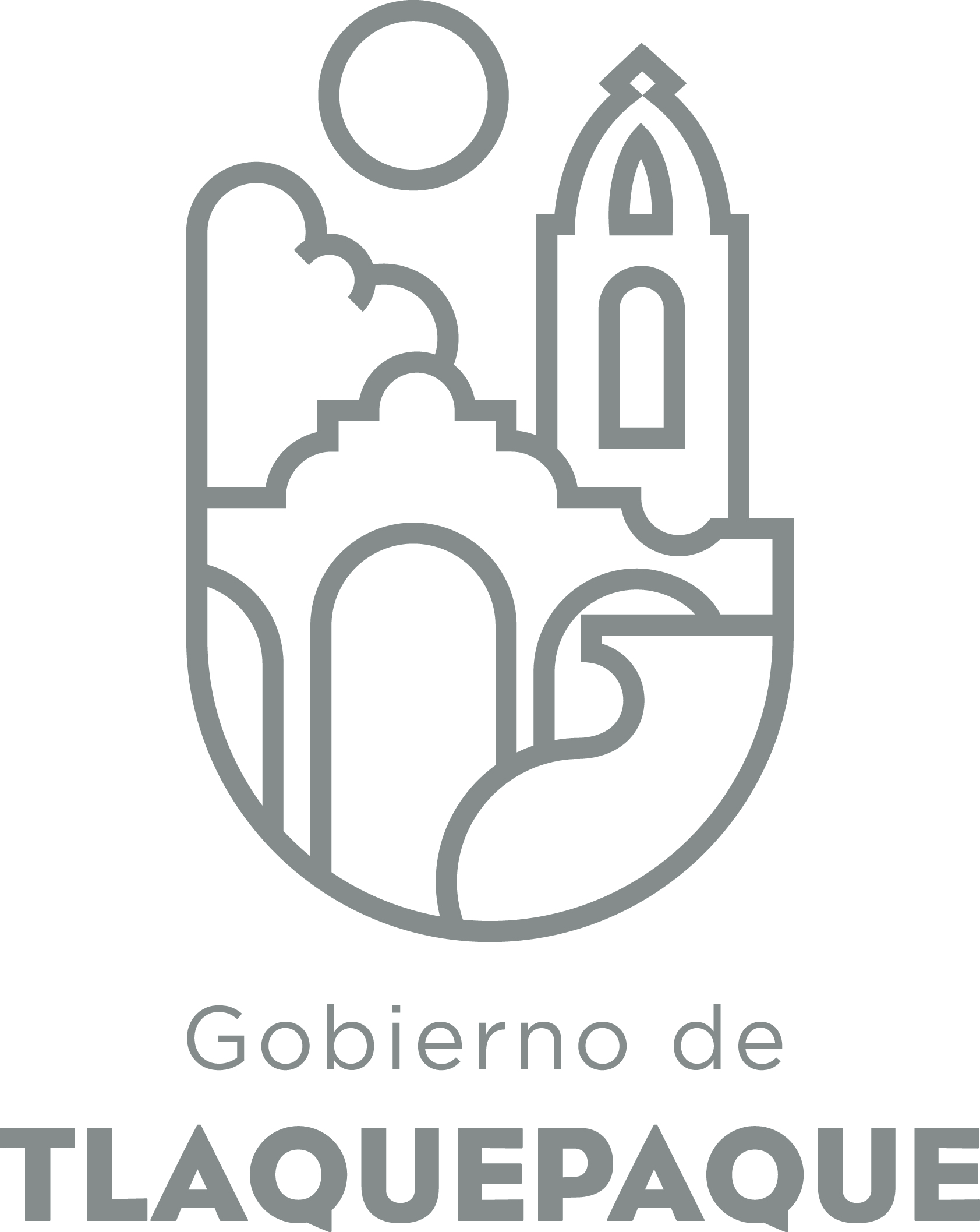 1.- DATOS GENERALESANEXO 22.- OPERACIÓN DE LA PROPUESTARecursos empleados para la realización del Programa/Proyecto/Servicio/Campaña (PPSC)  ANEXO 11.- DATOS GENERALESANEXO 22.- OPERACIÓN DE LA PROPUESTARecursos empleados para la realización del Programa/Proyecto/Servicio/Campaña (PPSC) DIRECCIÓN GENERAL DE POLÍTICAS PÚBLICASCARATULA PARA LA ELABORACIÓN DE PROYECTOS.A)Nombre del programa/proyecto/servicio/campañaA)Nombre del programa/proyecto/servicio/campañaA)Nombre del programa/proyecto/servicio/campañaA)Nombre del programa/proyecto/servicio/campañaModernización CatastralModernización CatastralModernización CatastralModernización CatastralModernización CatastralModernización CatastralEjeEjeB) Dirección o Área ResponsableB) Dirección o Área ResponsableB) Dirección o Área ResponsableB) Dirección o Área ResponsableDirección de CatastroDirección de CatastroDirección de CatastroDirección de CatastroDirección de CatastroDirección de CatastroEstrategiaEstrategiaC)  Problemática que atiende la propuestaC)  Problemática que atiende la propuestaC)  Problemática que atiende la propuestaC)  Problemática que atiende la propuestaMantener actualizado el padrón catastral y propiciar el impuesto justo y equitativo para lograr una Prestación eficiente y eficaz de los Servicios Públicos. en un ambiente de Igualdad Sustantiva, Desarrollo Económico, Equidad Social y trabajo Digno y Decente propiciando una Cultura de la Legalidad y Seguridad Ciudadana.Buen Gobierno, Participación Ciudadana, Transparencia y Rendición de CuentasMantener actualizado el padrón catastral y propiciar el impuesto justo y equitativo para lograr una Prestación eficiente y eficaz de los Servicios Públicos. en un ambiente de Igualdad Sustantiva, Desarrollo Económico, Equidad Social y trabajo Digno y Decente propiciando una Cultura de la Legalidad y Seguridad Ciudadana.Buen Gobierno, Participación Ciudadana, Transparencia y Rendición de CuentasMantener actualizado el padrón catastral y propiciar el impuesto justo y equitativo para lograr una Prestación eficiente y eficaz de los Servicios Públicos. en un ambiente de Igualdad Sustantiva, Desarrollo Económico, Equidad Social y trabajo Digno y Decente propiciando una Cultura de la Legalidad y Seguridad Ciudadana.Buen Gobierno, Participación Ciudadana, Transparencia y Rendición de CuentasMantener actualizado el padrón catastral y propiciar el impuesto justo y equitativo para lograr una Prestación eficiente y eficaz de los Servicios Públicos. en un ambiente de Igualdad Sustantiva, Desarrollo Económico, Equidad Social y trabajo Digno y Decente propiciando una Cultura de la Legalidad y Seguridad Ciudadana.Buen Gobierno, Participación Ciudadana, Transparencia y Rendición de CuentasMantener actualizado el padrón catastral y propiciar el impuesto justo y equitativo para lograr una Prestación eficiente y eficaz de los Servicios Públicos. en un ambiente de Igualdad Sustantiva, Desarrollo Económico, Equidad Social y trabajo Digno y Decente propiciando una Cultura de la Legalidad y Seguridad Ciudadana.Buen Gobierno, Participación Ciudadana, Transparencia y Rendición de CuentasMantener actualizado el padrón catastral y propiciar el impuesto justo y equitativo para lograr una Prestación eficiente y eficaz de los Servicios Públicos. en un ambiente de Igualdad Sustantiva, Desarrollo Económico, Equidad Social y trabajo Digno y Decente propiciando una Cultura de la Legalidad y Seguridad Ciudadana.Buen Gobierno, Participación Ciudadana, Transparencia y Rendición de CuentasLínea de AcciónLínea de AcciónC)  Problemática que atiende la propuestaC)  Problemática que atiende la propuestaC)  Problemática que atiende la propuestaC)  Problemática que atiende la propuestaMantener actualizado el padrón catastral y propiciar el impuesto justo y equitativo para lograr una Prestación eficiente y eficaz de los Servicios Públicos. en un ambiente de Igualdad Sustantiva, Desarrollo Económico, Equidad Social y trabajo Digno y Decente propiciando una Cultura de la Legalidad y Seguridad Ciudadana.Buen Gobierno, Participación Ciudadana, Transparencia y Rendición de CuentasMantener actualizado el padrón catastral y propiciar el impuesto justo y equitativo para lograr una Prestación eficiente y eficaz de los Servicios Públicos. en un ambiente de Igualdad Sustantiva, Desarrollo Económico, Equidad Social y trabajo Digno y Decente propiciando una Cultura de la Legalidad y Seguridad Ciudadana.Buen Gobierno, Participación Ciudadana, Transparencia y Rendición de CuentasMantener actualizado el padrón catastral y propiciar el impuesto justo y equitativo para lograr una Prestación eficiente y eficaz de los Servicios Públicos. en un ambiente de Igualdad Sustantiva, Desarrollo Económico, Equidad Social y trabajo Digno y Decente propiciando una Cultura de la Legalidad y Seguridad Ciudadana.Buen Gobierno, Participación Ciudadana, Transparencia y Rendición de CuentasMantener actualizado el padrón catastral y propiciar el impuesto justo y equitativo para lograr una Prestación eficiente y eficaz de los Servicios Públicos. en un ambiente de Igualdad Sustantiva, Desarrollo Económico, Equidad Social y trabajo Digno y Decente propiciando una Cultura de la Legalidad y Seguridad Ciudadana.Buen Gobierno, Participación Ciudadana, Transparencia y Rendición de CuentasMantener actualizado el padrón catastral y propiciar el impuesto justo y equitativo para lograr una Prestación eficiente y eficaz de los Servicios Públicos. en un ambiente de Igualdad Sustantiva, Desarrollo Económico, Equidad Social y trabajo Digno y Decente propiciando una Cultura de la Legalidad y Seguridad Ciudadana.Buen Gobierno, Participación Ciudadana, Transparencia y Rendición de CuentasMantener actualizado el padrón catastral y propiciar el impuesto justo y equitativo para lograr una Prestación eficiente y eficaz de los Servicios Públicos. en un ambiente de Igualdad Sustantiva, Desarrollo Económico, Equidad Social y trabajo Digno y Decente propiciando una Cultura de la Legalidad y Seguridad Ciudadana.Buen Gobierno, Participación Ciudadana, Transparencia y Rendición de CuentasNo. de PP EspecialNo. de PP EspecialD) Ubicación Geográfica / Cobertura  de ColoniasD) Ubicación Geográfica / Cobertura  de ColoniasD) Ubicación Geográfica / Cobertura  de ColoniasD) Ubicación Geográfica / Cobertura  de ColoniasLa totalidad del MunicipioLa totalidad del MunicipioLa totalidad del MunicipioLa totalidad del MunicipioLa totalidad del MunicipioLa totalidad del MunicipioVinc al PNDVinc al PNDE) Nombre del Enlace o ResponsableE) Nombre del Enlace o ResponsableE) Nombre del Enlace o ResponsableE) Nombre del Enlace o ResponsableIng. Ignacio Avalos AbundisIng. Ignacio Avalos AbundisIng. Ignacio Avalos AbundisIng. Ignacio Avalos AbundisIng. Ignacio Avalos AbundisIng. Ignacio Avalos AbundisVinc al PEDVinc al PEDF) Objetivo específicoF) Objetivo específicoF) Objetivo específicoF) Objetivo específicoProveer de datos confiables y actualizados al Municipio para el correcto desarrollo de los proyectos que requiere elaborar para el beneficio de su población y contribuyentes.Proveer de datos confiables y actualizados al Municipio para el correcto desarrollo de los proyectos que requiere elaborar para el beneficio de su población y contribuyentes.Proveer de datos confiables y actualizados al Municipio para el correcto desarrollo de los proyectos que requiere elaborar para el beneficio de su población y contribuyentes.Proveer de datos confiables y actualizados al Municipio para el correcto desarrollo de los proyectos que requiere elaborar para el beneficio de su población y contribuyentes.Proveer de datos confiables y actualizados al Municipio para el correcto desarrollo de los proyectos que requiere elaborar para el beneficio de su población y contribuyentes.Proveer de datos confiables y actualizados al Municipio para el correcto desarrollo de los proyectos que requiere elaborar para el beneficio de su población y contribuyentes.Vinc al PMetDVinc al PMetDG) Perfil de la población atendida o beneficiariosG) Perfil de la población atendida o beneficiariosG) Perfil de la población atendida o beneficiariosG) Perfil de la población atendida o beneficiariosTodos los habitantes del municipioTodos los habitantes del municipioTodos los habitantes del municipioTodos los habitantes del municipioTodos los habitantes del municipioTodos los habitantes del municipioTodos los habitantes del municipioTodos los habitantes del municipioTodos los habitantes del municipioTodos los habitantes del municipioH) Tipo de propuestaH) Tipo de propuestaH) Tipo de propuestaH) Tipo de propuestaH) Tipo de propuestaJ) No de BeneficiariosJ) No de BeneficiariosK) Fecha de InicioK) Fecha de InicioK) Fecha de InicioFecha de CierreFecha de CierreFecha de CierreFecha de CierreProgramaCampañaServicioProyectoProyectoHombresMujeresDic 2016Dic 2016Dic 2016Dic 2017Dic 2017Dic 2017Dic 2017xx328,802335,391FedEdoMpioxxxxI) Monto total estimadoI) Monto total estimadoI) Monto total estimado$18,724,040.54$18,724,040.54Fuente de financiamientoFuente de financiamientoA) Principal producto esperado (base para el establecimiento de metas) Actualizar 184,721 registros de predios catastrales existentes en el municipio Actualizar 184,721 registros de predios catastrales existentes en el municipio Actualizar 184,721 registros de predios catastrales existentes en el municipio Actualizar 184,721 registros de predios catastrales existentes en el municipio Actualizar 184,721 registros de predios catastrales existentes en el municipio B)Actividades a realizar para la obtención del producto esperado Vuelo fotogramétrico, restitución, cartografía, depuración  de datos gráficos y alfanuméricos mediante la aplicación de un nuevo sistema de gestión catastral y trabajos de campo y de investigación interna. Vuelo fotogramétrico, restitución, cartografía, depuración  de datos gráficos y alfanuméricos mediante la aplicación de un nuevo sistema de gestión catastral y trabajos de campo y de investigación interna. Vuelo fotogramétrico, restitución, cartografía, depuración  de datos gráficos y alfanuméricos mediante la aplicación de un nuevo sistema de gestión catastral y trabajos de campo y de investigación interna. Vuelo fotogramétrico, restitución, cartografía, depuración  de datos gráficos y alfanuméricos mediante la aplicación de un nuevo sistema de gestión catastral y trabajos de campo y de investigación interna. Vuelo fotogramétrico, restitución, cartografía, depuración  de datos gráficos y alfanuméricos mediante la aplicación de un nuevo sistema de gestión catastral y trabajos de campo y de investigación interna.Indicador de Resultados vinculado al PMD según Línea de Acción Indicador vinculado a los Objetivos de Desarrollo Sostenible AlcanceCorto PlazoMediano PlazoMediano PlazoMediano PlazoLargo PlazoAlcance10% registros50% registros50% registros50% registros100% registrosC) Valor Inicial de la MetaValor final de la MetaValor final de la MetaNombre del indicadorFormula del indicadorFormula del indicadorRegistros actualizados 160,320184,721 registros actualizados184,721 registros actualizadosRegistros actualizadosRegistro= inmuebles en el municipioRegistro= inmuebles en el municipioClave de presupuesto determinada en Finanzas para la etiquetación de recursosClave de presupuesto determinada en Finanzas para la etiquetación de recursosClave de presupuesto determinada en Finanzas para la etiquetación de recursosCronograma Anual  de ActividadesCronograma Anual  de ActividadesCronograma Anual  de ActividadesCronograma Anual  de ActividadesCronograma Anual  de ActividadesCronograma Anual  de ActividadesCronograma Anual  de ActividadesCronograma Anual  de ActividadesCronograma Anual  de ActividadesCronograma Anual  de ActividadesCronograma Anual  de ActividadesCronograma Anual  de ActividadesCronograma Anual  de ActividadesD) Actividades a realizar para la obtención del producto esperado 201720172017201720172017201720172017201720172017D) Actividades a realizar para la obtención del producto esperado ENEFEBMZOABRMAYJUNJULAGOSEPOCTNOVDICDepurar, actualizar y complementar la base de datos del padrón catastral.xxxxxxxxxxxxImplementar un Sistema Integral de Gestión Catastral.xxxxxxxxxxxxGenerar nueva cartografíaxxxxxxVincular cartografía  y padrón catastral.xxxxxxxxxxxxDigitalizar el archivo documentalxxxxxxxxAdquirir y actualizar el equipamientoxxxxxElaborar manuales de organización y procedimientosxxxxxxxxxAdecuar los espacios físicosxxxxxElaborar procedimientos de intercambio de informaciónxxxxxxxxE) Recursos HumanosNúmero F) Recursos MaterialesNúmero/LitrosTipo de financiamiento del recursoTipo de financiamiento del recursoG) Recursos Financieros MontoE) Recursos HumanosNúmero F) Recursos MaterialesNúmero/LitrosProveeduría Fondo RevolventeG) Recursos Financieros MontoPersonal que participa en éste PPSC41Vehículos empleados para éste PPSC2 vehículosxMonto total del Recurso obtenido mediante el fondo REVOLVENTE que se destina a éste PPSC0.0Personal que participa en éste PPSC41Combustible mensual que consumen los vehículos empleados para éste PPSC280 ltsxMonto total del Recurso obtenido mediante el fondo REVOLVENTE que se destina a éste PPSC0.0Personal que participa en éste PPSC41Computadoras empleadas para éste PPSC50xMonto total del Recurso obtenido mediante el fondo REVOLVENTE que se destina a éste PPSC0.0A)Nombre del programa/proyecto/servicio/campañaA)Nombre del programa/proyecto/servicio/campañaA)Nombre del programa/proyecto/servicio/campañaA)Nombre del programa/proyecto/servicio/campañaElaboración de tablas de valores catastralesElaboración de tablas de valores catastralesElaboración de tablas de valores catastralesElaboración de tablas de valores catastralesElaboración de tablas de valores catastralesElaboración de tablas de valores catastralesEjeEjeB) Dirección o Área ResponsableB) Dirección o Área ResponsableB) Dirección o Área ResponsableB) Dirección o Área ResponsableDirección de CatastroDirección de CatastroDirección de CatastroDirección de CatastroDirección de CatastroDirección de CatastroEstrategiaEstrategiaC)  Problemática que atiende la propuestaC)  Problemática que atiende la propuestaC)  Problemática que atiende la propuestaC)  Problemática que atiende la propuestaCumplir con lo indicado en el art. 115 constitucional respecto a la elaboración de los valores unitarios de terreno y construcción para determinar las bases de los impuestos inmobiliarios del municipioCumplir con lo indicado en el art. 115 constitucional respecto a la elaboración de los valores unitarios de terreno y construcción para determinar las bases de los impuestos inmobiliarios del municipioCumplir con lo indicado en el art. 115 constitucional respecto a la elaboración de los valores unitarios de terreno y construcción para determinar las bases de los impuestos inmobiliarios del municipioCumplir con lo indicado en el art. 115 constitucional respecto a la elaboración de los valores unitarios de terreno y construcción para determinar las bases de los impuestos inmobiliarios del municipioCumplir con lo indicado en el art. 115 constitucional respecto a la elaboración de los valores unitarios de terreno y construcción para determinar las bases de los impuestos inmobiliarios del municipioCumplir con lo indicado en el art. 115 constitucional respecto a la elaboración de los valores unitarios de terreno y construcción para determinar las bases de los impuestos inmobiliarios del municipioLínea de AcciónLínea de AcciónC)  Problemática que atiende la propuestaC)  Problemática que atiende la propuestaC)  Problemática que atiende la propuestaC)  Problemática que atiende la propuestaCumplir con lo indicado en el art. 115 constitucional respecto a la elaboración de los valores unitarios de terreno y construcción para determinar las bases de los impuestos inmobiliarios del municipioCumplir con lo indicado en el art. 115 constitucional respecto a la elaboración de los valores unitarios de terreno y construcción para determinar las bases de los impuestos inmobiliarios del municipioCumplir con lo indicado en el art. 115 constitucional respecto a la elaboración de los valores unitarios de terreno y construcción para determinar las bases de los impuestos inmobiliarios del municipioCumplir con lo indicado en el art. 115 constitucional respecto a la elaboración de los valores unitarios de terreno y construcción para determinar las bases de los impuestos inmobiliarios del municipioCumplir con lo indicado en el art. 115 constitucional respecto a la elaboración de los valores unitarios de terreno y construcción para determinar las bases de los impuestos inmobiliarios del municipioCumplir con lo indicado en el art. 115 constitucional respecto a la elaboración de los valores unitarios de terreno y construcción para determinar las bases de los impuestos inmobiliarios del municipioNo. de PP EspecialNo. de PP EspecialD) Ubicación Geográfica / Cobertura  de ColoniasD) Ubicación Geográfica / Cobertura  de ColoniasD) Ubicación Geográfica / Cobertura  de ColoniasD) Ubicación Geográfica / Cobertura  de ColoniasLa totalidad del Municipio.La totalidad del Municipio.La totalidad del Municipio.La totalidad del Municipio.La totalidad del Municipio.La totalidad del Municipio.Vinc al PNDVinc al PNDE) Nombre del Enlace o ResponsableE) Nombre del Enlace o ResponsableE) Nombre del Enlace o ResponsableE) Nombre del Enlace o ResponsableIng. Ignacio Avalos AbundisIng. Ignacio Avalos AbundisIng. Ignacio Avalos AbundisIng. Ignacio Avalos AbundisIng. Ignacio Avalos AbundisIng. Ignacio Avalos AbundisVinc al PEDVinc al PEDF) Objetivo específicoF) Objetivo específicoF) Objetivo específicoF) Objetivo específicoProveer de valores unitarios catastrales justos y equitativos al Municipio para determinar al contribuyente sus impuestos: predial, transmisiones patrimoniales y de negocios jurídicos.Proveer de valores unitarios catastrales justos y equitativos al Municipio para determinar al contribuyente sus impuestos: predial, transmisiones patrimoniales y de negocios jurídicos.Proveer de valores unitarios catastrales justos y equitativos al Municipio para determinar al contribuyente sus impuestos: predial, transmisiones patrimoniales y de negocios jurídicos.Proveer de valores unitarios catastrales justos y equitativos al Municipio para determinar al contribuyente sus impuestos: predial, transmisiones patrimoniales y de negocios jurídicos.Proveer de valores unitarios catastrales justos y equitativos al Municipio para determinar al contribuyente sus impuestos: predial, transmisiones patrimoniales y de negocios jurídicos.Proveer de valores unitarios catastrales justos y equitativos al Municipio para determinar al contribuyente sus impuestos: predial, transmisiones patrimoniales y de negocios jurídicos.Vinc al PMetDVinc al PMetDG) Perfil de la población atendida o beneficiariosG) Perfil de la población atendida o beneficiariosG) Perfil de la población atendida o beneficiariosG) Perfil de la población atendida o beneficiariosPropietarios de bienes inmobiliariosPropietarios de bienes inmobiliariosPropietarios de bienes inmobiliariosPropietarios de bienes inmobiliariosPropietarios de bienes inmobiliariosPropietarios de bienes inmobiliariosPropietarios de bienes inmobiliariosPropietarios de bienes inmobiliariosPropietarios de bienes inmobiliariosPropietarios de bienes inmobiliariosH) Tipo de propuestaH) Tipo de propuestaH) Tipo de propuestaH) Tipo de propuestaH) Tipo de propuestaJ) No de BeneficiariosJ) No de BeneficiariosK) Fecha de InicioK) Fecha de InicioK) Fecha de InicioFecha de CierreFecha de CierreFecha de CierreFecha de CierreProgramaCampañaServicioProyectoProyectoHombresMujeresMarzo 2017Marzo 2017Marzo 2017diciembre 2017diciembre 2017diciembre 2017diciembre 2017X100,00080,000FedEdoMpioxxxxI) Monto total estimadoI) Monto total estimadoI) Monto total estimado0.00.0Fuente de financiamientoFuente de financiamientoA) Principal producto esperado (base para el establecimiento de metas) Tablas de valores catastrales para el 2018Tablas de valores catastrales para el 2018Tablas de valores catastrales para el 2018Tablas de valores catastrales para el 2018Tablas de valores catastrales para el 2018B)Actividades a realizar para la obtención del producto esperadoInvestigación de valores de terreno y construcción de  mercado, inflación, impacto en el impuesto, someter datos a análisis del Consejo técnico de catastro municipal, análisis del Consejo Tecnico catastral del estado, análisis cabildo, análisis Congreso del Estado, impresión Unidad editorial. Publicación periódico oficial el estado de Jalisco  y aplicación de valores a los registros catastrales.Investigación de valores de terreno y construcción de  mercado, inflación, impacto en el impuesto, someter datos a análisis del Consejo técnico de catastro municipal, análisis del Consejo Tecnico catastral del estado, análisis cabildo, análisis Congreso del Estado, impresión Unidad editorial. Publicación periódico oficial el estado de Jalisco  y aplicación de valores a los registros catastrales.Investigación de valores de terreno y construcción de  mercado, inflación, impacto en el impuesto, someter datos a análisis del Consejo técnico de catastro municipal, análisis del Consejo Tecnico catastral del estado, análisis cabildo, análisis Congreso del Estado, impresión Unidad editorial. Publicación periódico oficial el estado de Jalisco  y aplicación de valores a los registros catastrales.Investigación de valores de terreno y construcción de  mercado, inflación, impacto en el impuesto, someter datos a análisis del Consejo técnico de catastro municipal, análisis del Consejo Tecnico catastral del estado, análisis cabildo, análisis Congreso del Estado, impresión Unidad editorial. Publicación periódico oficial el estado de Jalisco  y aplicación de valores a los registros catastrales.Investigación de valores de terreno y construcción de  mercado, inflación, impacto en el impuesto, someter datos a análisis del Consejo técnico de catastro municipal, análisis del Consejo Tecnico catastral del estado, análisis cabildo, análisis Congreso del Estado, impresión Unidad editorial. Publicación periódico oficial el estado de Jalisco  y aplicación de valores a los registros catastrales.Indicador de Resultados vinculado al PMD según Línea de Acción Indicador vinculado a los Objetivos de Desarrollo Sostenible AlcanceCorto PlazoMediano PlazoMediano PlazoMediano PlazoLargo PlazoAlcance84,718 predios100,000predios100,000predios100,000predios184,718 prediosC) Valor Inicial de la MetaValor final de la MetaValor final de la MetaNombre del indicadorFormula del indicadorFormula del indicadorRegistros con avalúo y valor según tablas de valores 160,320184,721 registros totales a integrar con  avalúo y valor según tablas de valores184,721 registros totales a integrar con  avalúo y valor según tablas de valoresPredios a integrar con valor actualizado según tablas de valoresPredios.con valor.actualizado con tablas de valores  + predios a integrar Predios.con valor.actualizado con tablas de valores  + predios a integrar Clave de presupuesto determinada en Finanzas para la etiquetación de recursosClave de presupuesto determinada en Finanzas para la etiquetación de recursosClave de presupuesto determinada en Finanzas para la etiquetación de recursosCronograma Anual  de ActividadesCronograma Anual  de ActividadesCronograma Anual  de ActividadesCronograma Anual  de ActividadesCronograma Anual  de ActividadesCronograma Anual  de ActividadesCronograma Anual  de ActividadesCronograma Anual  de ActividadesCronograma Anual  de ActividadesCronograma Anual  de ActividadesCronograma Anual  de ActividadesCronograma Anual  de ActividadesCronograma Anual  de ActividadesD) Actividades a realizar para la obtención del producto esperado 201720172017201720172017201720172017201720172017D) Actividades a realizar para la obtención del producto esperado ENEFEBMZOABRMAYJUNJULAGOSEPOCTNOVDICInvestigación de valores de terreno y construcción de  mercado, inflación, impacto en el impuestoXXXXXanálisis del Consejo técnico de catastro municipalXXXanálisis del Consejo Técnico catastral del estado,Xanálisis cabildoXanálisis Congreso del EstadoXXimpresión Unidad editorial y publicaciónXaplicación de valores a los registros catastralesXE) Recursos HumanosNúmero F) Recursos MaterialesNúmero/LitrosTipo de financiamiento del recursoTipo de financiamiento del recursoG) Recursos Financieros MontoE) Recursos HumanosNúmero F) Recursos MaterialesNúmero/LitrosProveeduría Fondo RevolventeG) Recursos Financieros MontoPersonal que participa en éste PPSC7Vehículos empleados para éste PPSC1 vehículoxMonto total del Recurso obtenido mediante el fondo REVOLVENTE que se destina a éste PPSC0.0Personal que participa en éste PPSC7Combustible mensual que consumen los vehículos empleados para éste PPSC28 ltsxMonto total del Recurso obtenido mediante el fondo REVOLVENTE que se destina a éste PPSC0.0Personal que participa en éste PPSC7Computadoras empleadas para éste PPSC6xMonto total del Recurso obtenido mediante el fondo REVOLVENTE que se destina a éste PPSC0.0